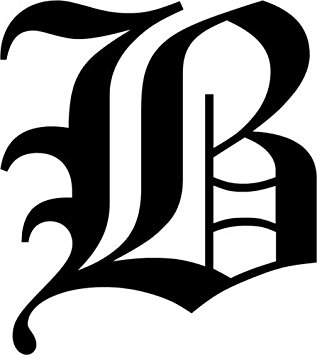 Parking in Front of Small BusinessesAs a friendly reminder, on street parking is limited. Please encourage your employees to utilize side streets or another form of parking so that customers can use the spaces in front of the businesses.Borough Business are ReopeningThe businesses in Blawnox have begun to reopen. Restaurants are open for takeout and some may have limited seating available. Please support your local businesses!2021 Council MeetingsCouncil Meetings will be held on the 2nd Thursday of the month. Committee meetings will be held the 3rd Thursday of the month with Community Events, Public Works, and Public Safety in the odd months and Finance, Property & Planning, and Strategic Planning in the even months.     Blawnox Borough Council           Debbie Laskey,      President     Randy Stoddard,    Vice President     John Simmons,       Council Member     Meghan Kennedy,  Council Member     Katie Coban,         Council Member     Jessica Dayhoff,      Council Member      Elaine Palmer,        Council Member     Anthony Gross,     Mayor     Kathy Ulanowicz,   Borough Manager     Gordon Taylor,     Engineer     Jack Cambest,        SolicitorMallori McDowell,  Assistant Manager Jeff Armstrong,       Code Enforcement